Cùng Đọc tài liệu xem các cách trả lời câu hỏi trang 105 thuộc phần ĐỌC HIỂU soạn bài Ca huế (Bài 5: Văn bản thông tin SGK Ngữ văn 7 Cánh diều tập 1).Câu hỏi: Thông tin chính của phần 3 là gì?Trả lời: Cách trả lời 1:Thông tin chính của phần (3) là giá trị và thành tựu của ca Huế đạt được đến công chúng.Cách trả lời 2:Giá trị nghệ thuật và những thành tựu nổi bật của ca Huế với nền âm nhạc dân tộc.Cách trả lời 3:Thông tin chính: giá trị của ca Huế.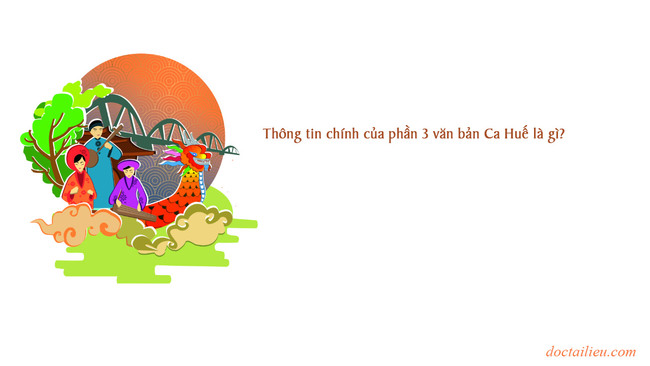 -/-Trên đây là gợi ý trả lời câu hỏi trang 105 thuộc phần ĐỌC HIỂU soạn bài Ca huế sách Ngữ văn 7 Cánh diều tập 1, đừng quên tham khảo trọn bộ Soạn văn 7 Cánh Diều!- Tổng hợp các tài liệu và bài học soạn văn 7 mới -